Algebra II                                                                               Name_____________________Piecewise Functions                                                                 Date____________Hour______HW #6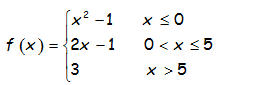 Evaluate the following with the given function. f(-5)                      b)  f(0)                     c) f(4)                  d)  f(5)                   e) f(10)Graph the following function  f(x) = _____________              f(x) = _____________                f(x) = ____________      							Domain:____________           	Domain:____________      	    Domain:_________		Range: __________                              Range: __________	         Range:_________	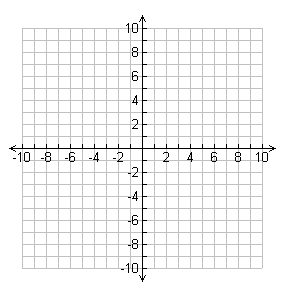 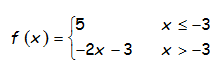 3) Graph the following function:  f(x) = _____________                                                                 f(x) = _____________                							Domain:____________                                          	              Domain:____________      	    		Range: __________                                                                            Range: __________	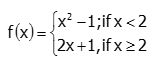 4) Graph the following function:  f(x) = _____________                                                                 f(x) = _____________                							Domain:____________                                          	              Domain:____________      	    		xyxyxyxyxyxyxy